DPS- wniosek o świadczenia realizowane poza ośrodkiem 					………………………………………………, …………………………………..									                    (Місто і дата)ПЕРСОНАЛЬНІ ДАНІ ЗАЯВНИКА:ІМ’Я ТА ПРІЗВИЩЕ:………………………………………………………………………………………………………	№ У СИСТЕМІ: 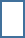 ДАТА НАРОДЖЕННЯ:   				                  ДЕНЬ       МІСЯЦЬ                 РІКДАНІ ДЛЯ КОНТАКТУ:АКТУАЛЬНЕ МІСЦЕ ПРОЖИВАННЯ/ЦЕНТР				НОВА АДРЕСА МІСЦЯ ПРОЖИВАННЯ, ЯКЩО ВІДРІЗНЯЄТЬСЯ ВІД ПОТОЧНОЇ …………………………………………………………………………………………..	……………………………………………………………………………………………………………ВУЛИЦЯ, № БУДИНКУ/№ КВАРТИРИ				ВУЛИЦЯ, № БУДИНКУ/№ КВАРТИРИ  ………………………………………………………………	  ……………………………………………………………………………….ПОШТОВИЙ ІНДЕКС		МІСТО		                           ПОШТОВИЙ ІНДЕКС		       МІСТО⁺ ⁻   						ЗАЯВАПРО НАДАННЯ ГРОШОВОЇ ДОПОМОГИ ДЛЯ ПОКРИТТЯ ВЛАСНИХ ВИТРАТ,
ПОВ’ЯЗАНИХ З ПЕРЕБУВАННЯМ НА ТЕРИТОРІЇ РЕСПУБЛІКИ ПОЛЬЩІ У ЗВ’ЯЗКУ ІЗ:ОРГАНІЗАЦІЙНИМИ ВИТРАТАМИЗАХИСТОМ ТА ПІДТРИМАННЯМ СІМЕЙНИХ ВІДНОСИНЗАХИСТОМ ГРОМАДСЬКОГО ПОРЯДКУЗАБЕЗПЕЧЕННЯМ МОЄЇ БЕЗПЕКИПІСЛЯ ОТРИМАННЯ РІШЕННЯ ПРО НАДАННЯ МЕНІ СТАТУСУ БІЖЕНЦЯ АБО ДОДАТКОВОГО ЗАХИСТУЗАЯВА СТОСУЄТЬСЯ МОЄЇ СІМ’Ї: З МЕТОЮ ОБҐРУНТУВАННЯ ЦІЄЇ ЗАЯВИ ПОВІДОМЛЯЮ, ЩО: ………………………………………………………………………………………………………………….……………………………………………………………………………………………………………………………………………………………………………………………………………………….……………………………………………………………………………………………………………………………………………………………………………………………………………………….Я заявляю, що мені роз’яснено обов’язок повідомляти орган, у провадженні якого перебуває моя справа, про кожну зміну своєї поштової адреси, а також мені надана інформація про те, що у випадку недотримання цього обов’язку надіслана на вказану раніше адресу кореспонденція буде вважатися врученою належним чином.……………………………………………………………			……………………………………………………………ДАТА					ПІДПИСПЕРЕКЛАД: ……………………………………………………………………………………………………………………………………………………………………………………………………..……………………………………………………………………………………………………………………………………………………………………………………………………………………….ВИСНОВОК ПРАЦІВНИКА: ………………………………………………………………………………………………………………………………………………………………………..……………………………………………………………………………………………………………………………………………………………………………………………………………………….. 		……………….		………………………ДАТА		ПІДПИСВ РАЗІ НЕЩАСНОГО ВИПАДКУ НЕОБХІДНО ПОІНФОРМУВАТИ:  ………………………………………………………………………………..   ⁺ ⁻   	ІМ’Я ТА ПРІЗВИЩЕ				НОМЕР ТЕЛЕФОНУЯ заявляю, що маю право на передачу вищевказаних даних і що особа котрої стосуються ці дані отримала від мене інформацію про принципи обробки даних Управлінням у Справах Іноземців.											……………….		                    ………………………   							ДАТА			ПІДПИС№ П/ПІМ’Я ТА ПРІЗВИЩЕДАТА НАРОДЖЕННЯСТУПІНЬ СПОРІДНЕНОСТІ/РОДИННІ ЗВ’ЯЗКИ№ У СИСТЕМІ1.2.3.4.5.